Publicado en Valencia el 28/11/2016 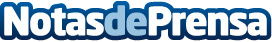 La primera empresa que únicamente piensa en los aseguradosLupeando se crea con el único objetivo de asesorar a los asegurados de pólizas de hogar, comercio y comunidad de propietarios, siendo su lema: '¡¡¡HACEMOS GRANDE LA LETRA pequeña DE TU SEGURO!!!'Datos de contacto:lupeando961 36 46 26Nota de prensa publicada en: https://www.notasdeprensa.es/la-primera-empresa-que-unicamente-piensa-en Categorias: Nacional Derecho Inmobiliaria Emprendedores Seguros Recursos humanos http://www.notasdeprensa.es